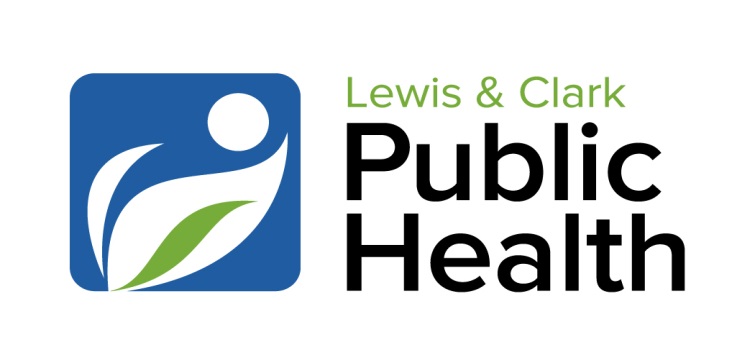 Food Establishment Plan Review Application   Type of Plan:   New Construction   Remodel 	 Conversion Type of service (check all that apply):	 Mobile Food Unit   Mobile Food Cart  Semi-permanent Structure Date of Submission:  					Name of establishment:  											Address of establishment:  										Phone number of establishment (If available):  							All code references are from the  “Food Code, 2013, Recommendations of the United States Public Health Service, Food and Drug Administration” adopted by reference in Administrative Rules of Montana (ARM), Title 37, Chapter 110, Subchapter 2, Section 37.110.260.    I have submitted plans/applications to the following departments:    	Planning				    	Environmental Health Services     	Building 					On-site Wastewater System    	Fire				   	Department of Environmental Quality Public Water SupplyProjected date for start of project:  			    Completion of project:  			 Plans must be submitted for review and approval prior to construction, conversion or remodeling. (Food Code 8-201.11)   Please allow 30 days for review of your application.Total square footage of facility:  		  Number of floors on which operations are conducted:     	Hours of operation:  Sun			  Mon 			  Tues			Wed		      		Thurs			  Fri			  Sat			Will this Operation be Seasonal?   YES   Dates 		 to 		    NO  Number of seats:  				Number of staff (maximum per shift):  			Maximum meals to be served (approximately):  Breakfast 	     Lunch	      Dinner		Total meals/day or Total customers served/day:			Food Preparation ReviewProviding safe food requires managing the 5 most common causes of foodborne illness as identified by CDC.  This will include providing active managerial control over the following risks:Food from unsafe sourcesInadequate cooking temperaturesInadequate holding temperatures (including hot and cold holding, cooling)Poor personal hygiene Contaminated equipmentThis plan review application will evaluate your proposed procedures, food sources, and facility design and their ability to control the risks of foodborne illness. Provide the proposed menu, including seasonal, off-site (catering), and banquet menus. Please check “yes or no” and answer the following questionsLocation of food operation:Will all food be prepared, stored, and served in the mobile facility? ___________________________If not, where else will food be prepared or stored?  Please be advised that all food must be prepared and stored in a licensed facility (commissary). 																																									Will unit need to return to a commissary between uses? ____________________________________If so, how many meals can be served before return to commissary is necessary? ________________Please identify the flow of food through your facility as described below:Food From Safe Sources:  Please list all suppliers for this facility. 																																								Receiving: Identify procedures for receiving that assures safe and unadulterated foods. 																																							Will you have live shellstock?     (Check one)	 YES	 NO If yes, describe the procedures to be used for shellstock tags.(Food Code 3-203.12) 																		Storage Facilities: What is the projected frequency of deliveries (used to identify storage demands) for:  Frozen foods                   days/weekRefrigerated foods           days/weekDry goods 	 days/weekPlease list equipment to be used for maintaining refrigerated foods at 41oF (5 oC) and below or frozen.   All refrigeration must be commercial grade.  (Food Code 4-201.11 and 4-205.10)Number of commercial refrigeration units:  Storage units 		  Capacity in cu.ft.		Prep Units 		  Capacity in cu.ft.		Walk-in Dimensions: 					Number of freezer units:  		 Capacity in cu.ft.		Walk-in Dimensions:							Does each refrigerator/freezer have a thermometer?     (Check one)	YES	 NOEach refrigerator must have a permanently affixed temperature measuring device located in the warmest part of each unit.  (Food Code 4-204.112)How often will cold holding temperatures be monitored?  				Provide copies of log sheets that will be used to record monitored temperatures. Will you be using raw meats, poultry or seafood? (Check one)	YES	  NO      If no, see question 6. Will raw meats, poultry and seafood be stored in the same refrigerators and freezers with cooked/ready-to-eat foods?	(Check one)	YES	  NOHow will cross-contamination be prevented?  																						What procedures will you use to provide product rotation in this operation? 																		How will dry goods be stored off the floor?  																						Total square feet of dry goods storage shelving space in facility:  						What types of containers are used to store bulk food products? This must meet the requirements of 4-101.11 (safe, durable, non-absorbent, easily cleanable)																							Please describe how you will store/manage damaged goods in this operation. 																				Training: The 2013 Food Code 2-102.12 requires at least one employee with supervisory and management responsibility and the authority to direct and control food preparation and service to be a certified food protection manager.  Number(s) of employees with ServSafe or manager certification training: 				Provide copies of the ServSafe Manager certificatesHow will food employees be trained in good food sanitation practices?  																				PreparationPreventing Contamination from Hands 3-301.11Describe procedures to prevent bare hand contact with exposed, ready-to-eat foods. 																																	Hand contact with raw meats in the cook line is a source of contamination.  Please indicate how you will minimize or eliminate hand contact (i.e. use of tongs, spatulas, etc) or otherwise prevent contamination.  Ready to eat Foods Where will produce be washed? 										Food Code 4-301.12(F) A food preparation sink must be provided if food is placed into a sink or sink compartment for the purposes of thawing or cleaning. Will ingredients for cold ready-to-eat food such as tuna, mayonnaise and eggs for salads and sandwiches be pre-chilled before being mixed and/or assembled?  (Check one) YES  NO   N/AIf not, how will ready-to-eat foods be cooled to 41ºF?  																																			How will displayed foods be protected from contamination (i.e. sneeze shields, covered, individually wrapped)? 													Time-Temperature Management Describe the procedure used for minimizing the length of time temperature controlled for safety foods will be kept in the temperature danger zone (41ºF - 135ºF) during preparation:  																																		Is thawing temperature controlled for safety food part of your operation? 	YES	 NO  If yes, please indicate by checking the appropriate boxes how frozen foods will be thawed.  More than one method may apply.  Other (describe): 												Cooking:List cooking equipment:  																									How often will cooking temperatures be monitored?  							Provide copies of log sheets that will be used to record monitored temperatures. Will you be selling or serving raw or undercooked animal foods?  This would include eggs or steaks cooked to order.	 YES	  NOIf yes, then a consumer advisory will be required.  (Food Code 3-603.11)  Please attach a copy of the notice and reminder that you will use to provide the consumer advisory. Hot and Cold Holding: How will hot temperature controlled for safety (TCS) foods be maintained at 135ºF (60ºC) or above during holding for service?  Indicate type and number of hot holding units																				How will cold temperature controlled for safety foods be maintained at 41ºF (5ºC) or below during holding for service?  																											Please describe your procedures for assuring that hot and cold holding temperatures are at safe levels. 																															 Provide copies of log sheets that will be used to record monitored temperatures. Cooling and Reheating: Please list categories of food prepared and then cooled more than 12 hours in advance of service:  																	Will any temperature controlled for safety (TCS) foods be cooled for later service?  (Check one) YES  NOPlease indicate by checking the appropriate boxes how TCS foods will be cooled from 140-70º F in two hours and 70-41º F in four hours.  (Food Code 3-501.14)Other (describe)													Provide copies of cooling logs that will be used to document your cooling procedures are meeting the standard listed in number 3 above.  How will TCS foods be reheated for hot holding so that all parts of the food reach a temperature of at least 165º F for 15 seconds within two hours? (Food Code 3-403.11) Include type and number of units used.  																													Specialized processing (3-502.11) Place a check by any special process you are planning. These processes will require a variance and an approved HACCP plan.  Serving Highly Susceptible populations Will the facility be serving food primarily to a highly susceptible population?  (Check one) YES	 NOIf yes, how will the temperature of foods be maintained while being transferred between the kitchen and service area?    										Are you aware of prohibitions on certain foods when serving to a high risk population? (Food Code 3-801)    (Check one) YES    NOCatering Option:  Will you be catering from this facility? 	 Yes	 No	If yes, then please provide the following: Catering menu Provide copies of any log sheets to be used. 	 Please indicate how many meals you can safely prepare in addition to the meals referenced on page 2.Maximum number of meals/event: 			Please indicate what commercial refrigeration is available for food preparation and storage activities for the catering operation.  Include a description of how this will be shared with day to day operations. 																																																								Please indicate how you will maintain safe food temperatures throughout all phases of your catering operations (receiving, preparation, cooking, cooling, reheating).  Include procedures for taking food temperatures. 																																																																																																Potentially hazardous food may not be transported without temperature controls.  Please list all equipment used to transport hot or cold food. Provide specification sheets for any equipment.  																													Please list all equipment used to maintain hot TCS food above 135 F for service.  																																													Please list all equipment used to maintain cold potentially hazardous food below 41 F. for service. 																																											Please describe how food will be displayed and served. 																																																	Please describe what happens with any leftovers. 																					Employees and Personal Hygiene: Employee Health Is there a written policy to exclude or restrict food workers who are sick or have infected cuts and lesions?    (Check one)	YES	NO   Please attach the policy for review. (Food Code 2-201.11)Provide written procedures for employees to follow for responding to vomiting or diarrheal events that involve discharge onto surfaces in the food establishment.  The procedures must address specific actions to be taken to protect the employee, consumers, food and surfaces.  (Food Code 2-501-11)  Attach a copy for review. Describe storage facilities for employees’ personal belongings (i.e., purse, coats, boots, umbrellas, etc.):  															Water Source: Water must be obtained from an approved community public water supply that is currently in compliance with construction, monitoring and water quality requirements.  Chlorine will be added with appropriately scaled, food grade devices at the rate of 2 drops per gallon with household bleach of 5.25% hypochlorite solution.Source: Provide written authority to use an existing water supply. Where will water be obtained?  									Public Water Supply ID #: 					Chlorinated at source: 					Chlorinated at point of use:  				Water Connections: Hoses must be drinking water grade.Frost-free hydrants are unacceptable as a water source for mobile food units, and semi-permanent buildings.Hose bibbs can be used whenThere is a backflow preventer or vacuum breaker to protect the water supply.The connections are sanitized and rinsed prior to connecting to the hose.The hose is stored in a protected, approved place with the ends screwed together to prevent contamination.The hose is labeled "For potable water only."Describe how freshwater tanks will be filled.  Water that is hauled to the unit must be transported by a licensed water hauler. 																						Describe the water connection on the unit.  Water hookups must be above and of a different fitting than the wastewater valve.  Provide a drawing.																				Where will the hose be stored between uses?  																	 Water Storage Tank: The water tank will be sized at 1.5 to 2 times the maximum daily requirement in order to allow for proper rotation of the water supply.Maximum daily requirement will be calculated by the sum of the following:Utensil washing water volumeLength of Basin 	 (ft) X  Width of Basin	 (ft) X Depth of Basin		 (ft) X  75% capacity X 3 sinks x 7.48 gal/cu.ft  X Number times/day Utensils will be washed  	= 			 gallons/day required for Utensil washingHand washing requirements Number of times/day hands will be washed/person = 		(hours in operation) x    	 (handwash/hour) = 		 X Gallons per minute from faucet 		 X .33 minutes (20 second hand wash)  X 		(number of employees) =		gallons/day required for HandwashingCleaning and sanitizing requirements:  5 gallons per day for cleaning  Total gallons per day:  					Storage tank size:  What is the size of the fresh water tank?  				 Gallons	Height 	 Width 		 Depth 			Maintaining a potable water system tank:  The water storage tank will be sanitized with 50 ppm chlorine with a contact time of 12-24 hoursEvery 6 months for chlorinated water Every month for an unchlorinated water sourceThe sanitized water will be drained from the tank prior to adding potable water.  The tank need not be rinsed.Water treatment systems Water treatment system must be a closed system between the water tank and the point of use.  Water treatment must be approvedLeaks are unacceptable.MonitoringIn order to determine that a water supply remains at an acceptable quality, a bacteriological analysis will be conducted on water samples at least two times per year.The sample will be taken from a faucet inside the unit and sent to a certified water quality lab.   Maintain all records of water samples on site for inspection. Will ice be provided? 	 YES	 NO   Ice made on premises? Provide specifications for the ice machine. Purchased commercially?	Describe provision for ice scoop storage:  							Is there a water treatment device (i.e. softener, filter, etc)?  (Check one)	 YES	      NO		If yes, what type of device?  Please provide specification sheets and indicate location on the plans.											How will the device be inspected and serviced?  																					Provide the following information on the size of the hot water generator (heater) for this establishment. BTU 		 kW			Temperature Rise 		 GPH provided 		Provide a copy of the hot water heater specification sheets for calculating hot water needs of this facility.  Sewage disposal:Is unit connected to a municipal sewer or public wastewater system?	(Check one)  YES      NO	If not, what is the size of the wastewater tank? 			 GallonsHeight 	             Width 		 Depth 			Please be advised that the wastewater tank must be at least 15% larger than the freshwater tank.Describe method and location for wastewater dumping.  A written agreement for wastewater disposal must be provided. ____________________________________________________________________________________________________________________________________________________________________________________________________________________________________Are grease traps provided?  (Check one)     YES	NO	What is the capacity (gallons)?  								Provide a schedule for cleaning and maintenance:  																		Describe location of restroom facilities.  Restrooms must be located within 200 feet and must be available during all hours of operation.  A written agreement outlining employee restroom use must be provided. 																	Cleaning and Sanitizing What will be used for utensil washing?   		 Three compartment sink in unit Three compartment sink at commissary	 Commercial dish machine at commissary Three-Compartment SinkWhat are the dimensions of each basin of the “three-compartment sink(s)?” (Food Code 4-301.12)See diagram for assistance. Does the largest pot and pan fit into each compartment of the pot sink?  (Check one) YES	NOIf not, what is the procedure for cleaning and sanitizing of those utensils?  																												Are there drain boards on both ends of the pot sink?  (Check one)	YES	NOIf not, what is the procedure for stacking dirty dishes and air-drying clean dishes? Note:  There must be adequate space to hold dirty dishing until washing and sanitized dishes for air drying.  (Food Code 4-301.13) 																																			What type of sanitizer is used? (Check one) Chlorine          Quaternary ammonium 	 Iodine	 Hot water Other:  									Are test papers and/or kits available for checking sanitizer concentration?  (Check one)    YES    NOHow often are sanitizer concentrations checked? 								Provide copies of sanitizer log sheets. Food Contact Surfaces Please indicate the process that will be used to clean equipment in place.  This would include counter tops, cooking equipment, cutting boards and other surfaces. (Food Code 4-602.11 (C) 																																Chemical type:  			    Concentration:  			Test kit (Check one)    YES    NOBuilding and General InformationFinish ScheduleApplicant must indicate what materials (quarry tile, stainless steel, 4” vinyl coved molding, etc.) will be used in the following areas.  All surfaces must be durable, non-absorbent and easily cleanable. Garbage & refuse:  (Food Code 5-502.13)What will be provided for garbage & refuse handling?   (Check all that apply, then answer questions located below)	 	 Dumpster	 Compacter	 Grease Storage Receptacle Individual Garbage Cans	 Recycled ContainersDescribe surface and location where dumpster/compactor/cans are to be stored:  														Number:  	  Size:  				Frequency of pickup:  				 	Contractor:  				Describe location of grease storage receptacle:  								Frequency of pickup:  									 Contractor:  									Recycled Containers:   Indicate what materials will be recycled:	 Glass             Metal                Paper 		 Plastic 		 CardboardPlumbing connections:  An indirect connection to the sewerage system must be provided for any drains originating from food equipment, portable equipment, or for utensils.  This would be by floor sink, hub drain or other approved method of breaking the sewer connection.  Please indicate all locations where an indirect connection is provided:   Dishwasher   	 Ice machines 	  Ice Storage bins	  Food Prep Sinks  Water station	 Steam tables	  Dipper Wells 	  Beverage dispensers  Utensil Sinks 	 Refrigeration/Condensate Lines	  Other 									General:Will pesticides be stored on site? (Check one)    YES    NOIndicate location:  												Note:  Pesticides must be stored in a locked, separate cabinet away from food and utensils and separate from cleaning and sanitizing agents. 	Indicate storage location for all toxics (cleaning supplies, chemicals, etc) for use on the premise or for retail sale (this includes personal medications) that is located away from food preparation and storage areas.  													Are all containers of toxics, including sanitizing spray bottles, clearly labeled? (Check one)    YES    NODiluted chemicals must have manufacturer's label attached to spray bottles.Is a mop sink present?        (Check one)    YES    NONote: 6-206.10 requires a service sink or curbed cleaning facility.    Describe how mops garbage cans, floor mats will be cleaned. 																	Describe location for drying mops. 									How will linens (towels, tablecloths, napkins, etc) be cleaned? 																	Location of clean linen storage: 										 Location of dirty linen storage: 										 Indicate all areas where exhaust hoods are installed:							How is the ventilation hood system cleaned? 								Small equipment requirements:Food product thermometers are required for monitoring food temperatures.  Please indicate what type of measuring devices you will provide.  Note:  The thermometer must be designed for the food being tested; ie.  A thermocouple will be required for thin meats and foods. (Food Code 4-302.12)  Bi-Metal stemmed dial thermometer (Measuring between 0-220)    Digital thermometer   Thermocouple (required for measuring thin products)  Infrared (for surface temperature screening only)Describe your method and frequency of calibrating thermometers. 																			Describe your method of sanitizing thermometers. 																					Please specify the number and types of each of the following:Attachments:  	  Plans			  Equipment Layout	  Menu 	            Employee Health Policy  Specification Sheets 	  Consumer Advisory	  Log Sheets	            Plan Review Fees 	  ServSafe Certificates 	  Wastewater System Permit	  Water Sample Results      Certificate of Subdivision ApprovalWritten Agreements:  Water 	 Wastewater 	 Garbage    Toilet Room Facilities     Commissary I hereby certify that the information I have supplied is correct, and I fully understand that any deviation from the given information without prior permission from this health regulatory office may nullify final approval.Signature(s):														Owner(s) or responsible representative(s)Date: 				Approval of these plans and specifications by this regulatory authority does not indicate compliance with any other code, law or regulation that may be required by federal, state, or local.  It further does not constitute endorsement or acceptance of the completed establishment (structure or equipment).  A preopening inspection of the establishment with equipment in place & operational will be necessary to determine if it complies with the local and state laws governing food service establishments.City Limits  City of  DevelopmentBuilding Division316 N. Park Room 435(406) 447-8437City of  Inspection(406) 447-8472City of City Hall7 E. (406) 227-5321Lewis & Clark CountyBuilding Codes Bureau(406) 841-2040	Department of JusticeFire Prevention & Investigation Section(406) 444-2050On-Site WastewaterSubdivision Approval Christal  – Permit Coordinator316 N. Park Room 230447-8392Environmental Health Services Division316 N. Park Room 230447-8351Water Supply Public Water Supply: MT Department of Environmental Quality 1520 E. Sixth AvePO Box 200901Helena, MT  59620        444-4400Check all that applyYESNO100% prepackaged items (no on-site preparation)Receive, prepare and serve (salads, deli sandwiches, etc)Receive, prepare, cook and serve (immediately served after cooking)Receive, prepare, cook, hold and serveReceive, prepare, cook, hold, cool, reheat and serveProcess includes smoking, curing, and preservingOther (Describe):________________________________________                       Thawing MethodRefrigerationRunning water (Less than 70 F.)Microwave (as part of cooking process)Cooked from frozen stateCooling MethodsThick MeatThin MeatThin Soup, GravyThick Soup, GravyRice,NoodlesShallow pansIce bathsReduce volume or sizeRapid chill (ice paddles)Blast ChillerSmokingFood additives for preservation or to change to a non-TCS foodCuringMolluscan shellfish display tankReduced Oxygen Packaging Sprouting seeds or beansHandwashing/toilet facilities: (Food Code 5-204.11-12)Please check the appropriate box:YesNoNAIs there a designated, conveniently located handwashing sink in the food preparation, food service and warewashing areas ? Do all handwashing sinks, including those in the restrooms, have a mixing valve or combination faucet?Do self-closing metering faucets provide a flow of water for at least fifteen seconds without the need to reactivate the faucet?	Is hand cleanser available at all handwashing sinks?	Are single-use hand drying facilities (paper towels, air blowers, etc.) available at all handwashing sinks?Is hot and cold running water under pressure available at each handwashing sink? Minimum temperature is 100° F.Are all toilet room doors that open into the food prep or service areas self-closing?	Is ventilation provided in toilet rooms?Sink location Basin LengthBasin WidthBasin DepthDrainboards(Length)FloorCovingWallsCeilingCeilingCeilingCeilingKitchenBarFood storageOther storageInsect & Rodent Control (Food Code 6-202.15):Please check the appropriate box:Insect & Rodent Control (Food Code 6-202.15):Please check the appropriate box:Insect & Rodent Control (Food Code 6-202.15):Please check the appropriate box:Insect & Rodent Control (Food Code 6-202.15):Please check the appropriate box:Insect & Rodent Control (Food Code 6-202.15):Please check the appropriate box:YesNoNAWill all outside doors be self-closing and rodent proof?	Will all outside doors be self-closing and rodent proof?	Will all outside doors be self-closing and rodent proof?	Will all outside doors be self-closing and rodent proof?	Will all outside doors be self-closing and rodent proof?	Will air curtains be used to exclude flying insects? If so, where?  				Will air curtains be used to exclude flying insects? If so, where?  				Will air curtains be used to exclude flying insects? If so, where?  				Will air curtains be used to exclude flying insects? If so, where?  				Will air curtains be used to exclude flying insects? If so, where?  				Are screen doors provided on all entrances left open to the outside?Are screen doors provided on all entrances left open to the outside?Are screen doors provided on all entrances left open to the outside?Are screen doors provided on all entrances left open to the outside?Are screen doors provided on all entrances left open to the outside?Do all openable windows have a minimum #16 mesh screening?Do all openable windows have a minimum #16 mesh screening?Do all openable windows have a minimum #16 mesh screening?Do all openable windows have a minimum #16 mesh screening?Do all openable windows have a minimum #16 mesh screening?Is area around building clear of unnecessary brush, litter, boxes, and other harborage?Is area around building clear of unnecessary brush, litter, boxes, and other harborage?Is area around building clear of unnecessary brush, litter, boxes, and other harborage?Is area around building clear of unnecessary brush, litter, boxes, and other harborage?Is area around building clear of unnecessary brush, litter, boxes, and other harborage?Will all pipes and electrical conduit chases be sealed; ventilation systems exhaust and intakes protected?	Will all pipes and electrical conduit chases be sealed; ventilation systems exhaust and intakes protected?	Will all pipes and electrical conduit chases be sealed; ventilation systems exhaust and intakes protected?	Will all pipes and electrical conduit chases be sealed; ventilation systems exhaust and intakes protected?	Will all pipes and electrical conduit chases be sealed; ventilation systems exhaust and intakes protected?	Will there be a placement of insect electrocution or entrapment devices?   If so, where?   		                                Will there be a placement of insect electrocution or entrapment devices?   If so, where?   		                                Will there be a placement of insect electrocution or entrapment devices?   If so, where?   		                                Will there be a placement of insect electrocution or entrapment devices?   If so, where?   		                                Will there be a placement of insect electrocution or entrapment devices?   If so, where?   		                                